프로시저 실행프로시저를 실행할 수 있는 방법은 두 가지가 있습니다. 쿼리문에서 PROC 명령어를 사용해 직접 프로시저를 호출하는 방법이 있고, 프로시저 메뉴에서 원하는 프로시저의 실행 버튼을 클릭해 실행하는 방법이 있습니다.단계 1목록에서 원하는 프로시저의 실행 버튼을 클릭합니다.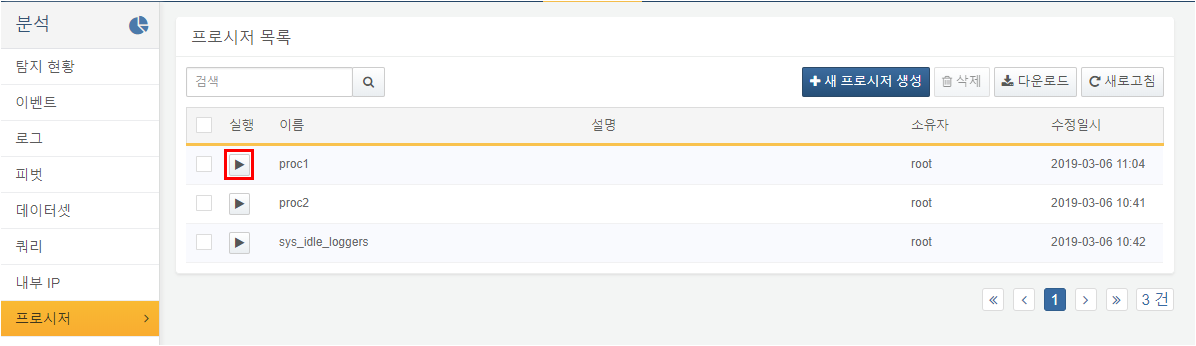 단계 2원하는 매개변수 값을 입력하고 실행 버튼을 클릭합니다.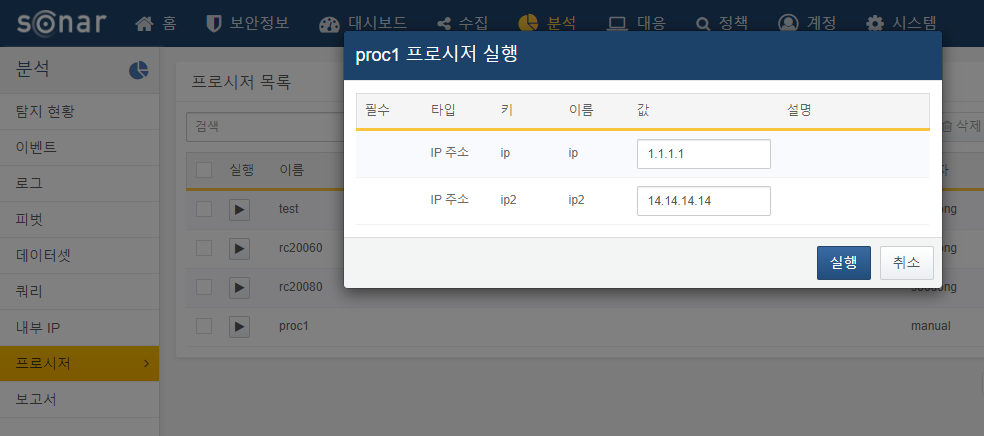 단계 3쿼리 창에서 프로시저 실행 결과를 확인합니다. 입력한 매개변수에 맞게 프로시저 호출문이 생성되어 실행됩니다.쿼리 창에서 proc 프로시저명(매개변수1,매개변수2,...) 형식으로 직접 입력하여 프로시저를 호출할 수도 있습니다.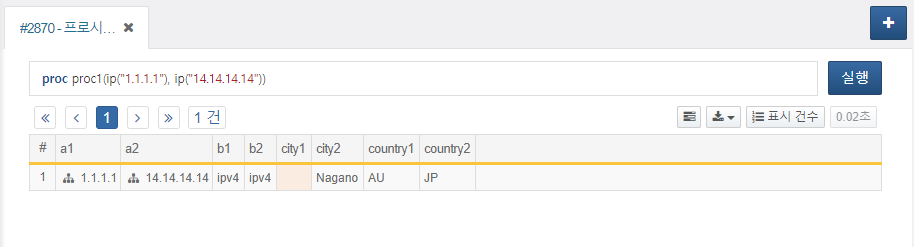 